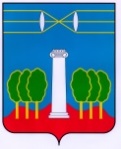 СОВЕТ ДЕПУТАТОВГОРОДСКОГО ОКРУГА КРАСНОГОРСКМОСКОВСКОЙ ОБЛАСТИР Е Ш Е Н И Еот 28.02.2023 №871/67О награждении Почетными грамотами членов Красногорского районного отделения Московского областного отделения Всероссийской общественной организации ветеранов «БОЕВОЕ БРАТСТВО»За активное участие в патриотическом воспитании молодежи, оказание гуманитарной помощи жителям Донбасса и военнослужащим СВО, в связи с Днем памяти о россиянах, исполнявших свой долг за пределами Отечества, Совет депутатов РЕШИЛ:Наградить Почетными грамотами Совета депутатов городского округа Красногорск членов Красногорского районного отделения Московского областного отделения Всероссийской общественной организации ветеранов «БОЕВОЕ БРАТСТВО»:- Барабаш Татьяну Алексеевну;- Васильева Игоря Николаевича;- Комарова Александра АнатольевичаПредседательСовета депутатов                                           			               С.В. ТрифоновРазослать: в дело, КРОМОО ВООВ «БОЕВОЕ БРАТСТВО». 